Английский язык (4 класс 1 группа)27.04.2020 (понедельник)Тема: «Знакомство с глаголом «быть» в прошедшем времени».Классная работа: Учебник (Step 4)Прочитайте следующее правило и выпишите табличку из него к себе в тетрадь: Глагол «быть» (to be)Was и were в английском языке представляют собой две формы глагола to be (быть) в прошедшего времени. Различаются они по лицам и числам: в форме was глагол используется в единственном числе, кроме второго лица (местоимения you), were – во множественном числе и в единственном числе второго лица.Правило was / were по таблице спряжения глагола to be в прошедшем времени:Таблица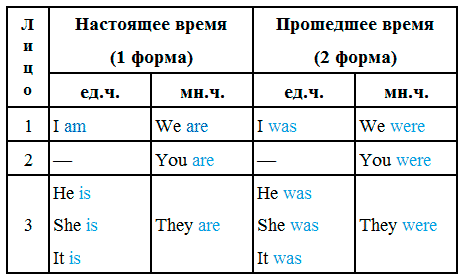 Случаи использования глаголов в значении «быть» очень похожи с предложениями в русском языке. Для was / were употребление характерно при описании местонахождения, качеств, рода деятельности и других случаев:The key was in the car – Ключ был в машинеGeorge was tall and thin – Джордж был высокий и худойI was a dancer – Я был танцоромHer name was Margaret – Ее звали МаргаретВ отрицании с частицей not глаголы могут принимать сокращенную форму wasn’t, weren’t. Частица not в таком случае примыкает к глаголу и теряет свой гласный «о»:The key wasn’t in the car – Ключ не был в машинеThey weren’t at home yesterday – Вчера они не были домаДля глаголов was или were правило образования вопросительного предложения не требует использования дополнительного глагола to do (did в прошедшем времени).Чтобы сделать из утвердительного предложения вопрос, достаточно переместить was / were на первое место во фразе. Тогда как для всех других глаголов нужно прибегать к помощи to do и уже его ставить на первое место. Сравним следующие примеры:He was in the library (Он был в библиотеке) – Was he in the library? (Он был в библиотеке?)He went to the library (Он ушел в библиотеку) – Did he go to the library? (Он ушел в библиотеку?)Использовать оба глагола для образования вопросительного предложения нельзя. Такое предложение как «Did he be in the library?» будет грамматически неправильным.Глагол to be активно используется в разнообразных конструкциях. Например, во фразах there was / there were. Такие конструкции указывают на факт существования предметов. Правило, когда употребляется was / were, здесь зависит только от числа объектов, о которых говорится в предложении:There were six apples in the box – В коробке было 6 яблокThere was a very old house at the end of the street – В конце улицы был очень старый домСуществуют также различные устойчивые выражения с глаголом «to be». Активно этот глагол используется в конструкциях, которые описывают состояние, характеристику или определенное качество. К таким фразам относятся to be interested in (интересоваться чем-то), to be in a hurry (торопиться), to be fond of (увлекаться чем-то), to be good at (хорошо разбираться, уметь), to be mistaken (заблуждаться) и многие другие. В предложениях с этими конструкциями могут употребляться различные лица глагола, поэтому здесь для was were используются те же правила из таблицы спряжения:Michel was incredibly fond of dancing – Майкл был без ума от танцевI thought you were in a hurry — Я думал, ты торопишьсяI could rely on them because they were good at that job — Я мог на них положиться, потому что они хорошо выполняли свою работуУчебник стр.52-53 №4 (А, В, С – письменно)Домашняя работа:  Учебник стр.53-54 №5 (прочитайте устно, выполните задания А,В – письменно). Проверка: высылать на почту учителя фотографию записей классная работа и домашняя работа. Почта: maria.utkina97@mail.ru. Обязательно при отправлении на проверку указывайте Фамилию, Имя, Класс!!!Требования к оформлению в тетради: число, классная работа/домашняя работа, номер, страница (всё по-английски). Обязательно при отправлении на проверку указывайте Фамилию, Имя, Класс!!!Срок сдачи – до 28.04.2020. Критерии оценивания:Оценка будет одна за эту работу 27.04За работу, сданную позже указанного срок, снижается оценка.Выполнены правильно классная и домашняя работы – оценка «5».Выполнены частично классная и домашняя работы, либо допущены ошибки – оценка «4».Не выполнена классная или домашняя работы, либо допущено много грубых ошибок – оценка «3».Отсутствует вся работа, либо выполнено полностью всё неправильно – оценка «2». 